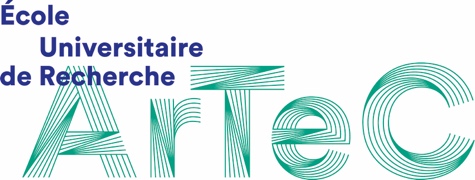 ATTENTION :L’inscription dans une école doctorale étant obligatoire, UN DOSSIER D’ADMISSION EN DOCTORAT est à retirer et à déposer parallèlement auprès de l’une des écoles doctorales des deux universités partenaires de l’EUR ArTeC : Paris 8 : ED 159 Esthétique, sciences et technologies des arts  Paris 8 : ED 31Pratiques et théories du sensParis 8 : ED 224 Cognition, langage, interactionParis 8 : ED 401 Sciences socialesParis Nanterre : ED138 Lettres, langues, spectacles Paris Nanterre : ED139 Connaissance, langage et modélisationLes candidats devront être rattachés à l’un des laboratoires suivants :EA 4414 Histoire des arts et des représentations, HAR (Paris Nanterre)EA 4010 Arts des images & art contemporain, AIAC (Paris 8)EA 1572 Esthétique, musicologie et création musicale, musidanse (Paris 8)EA 1573 Scènes du monde, création, savoirs critiques (Paris 8)EA 4008 Laboratoire d'études et de recherche sur les logiques contemporaines de la philosophie, LLCP (Paris 8)EA 349 Paragraphe (Paris 8)EA 4004 Cognition humaine et Artificielle, CHART-THIM (Paris 8)UMR 7023 Structures formelles du langage, SFL (Cnrs, Paris 8)UMR 7217 Centre de recherches sociologiques et politiques de Paris, CRESPPA  (CNRS, Paris 8, Paris-Nanterre)UMR 8238 Laboratoire d’études de genre et de sexualité, LEGS (CNRS, Paris 8, Paris-Nanterre)EA 4385 Laboratoire d’études romanes, LER (Paris 8)EA 1569 Transferts critiques et dynamique des savoirs, TransCrit (Paris 8)EA 7322 Littérature et histoires, esthétique, LHE (Paris 8)EA 4386 Laboratoire parisien de psychologie sociale, LAPPS (Paris 8, Paris Nanterre)EA 2302 Esthétique, sciences et technologies du cinéma et de l’audiovisuel (Paris 8)EA 3388 Centre d'études sur les Médias, les Technologies et l'Internationalisation, CEMTI (Paris 8)EA 7339 Dispositifs d’information et de communication à l’ère numérique- Paris Ile de France, Dicen-Idf (Paris-Nanterre, cnam, UPEM)EA 373 Institut de recherches philosophiques, IRePh (Paris-Nanterre)EA 4416 Laboratoire Energétique Mécanique Electromagnétisme, LEME (Paris-Nanterre)Le service confié au doctorant contractuel sera arrêté annuellement par le chef d’établissement. Le doctorant contractuel accomplira, pendant la durée de son contrat, un service annuel qui sera exclusivement consacré aux activités de recherche liées à la préparation de son doctorat. Celui-ci devra s’inscrire dans les orientations de recherche de l'EUR ArTeC.ouLe doctorant contractuel accomplira, pendant la durée de son contrat, un service annuel qui comprendra, pour les cinq sixièmes de son temps de travail effectif, les activités de recherche liées à la préparation de son doctorat, et, pour un sixième de son temps de travail, d’autres missions reliées aux projets de l'EUR ArTeC: Enseignement dans le cadre d'une équipe pédagogique intégrant l'offre de formation de l'EUR ARTEC, pour un service annuel au plus égal au tiers du service annuel d’enseignement de référence des enseignants-chercheurs, défini à l’article 7 du décret du 6 juin 1984 susvisé ; Diffusion de l’information scientifique et technique ; Valorisation des résultats de la recherche scientifique et technique, organisation d’activités de recherche au sein de l’EUR ArTeC ou d’une de ses équipes affiliées, pour une durée annuelle maximale de 268 heures ou 32 jours; Missions d’expertise effectuées dans une entreprise, une collectivité territoriale, une administration, un établissement public, une association, un atelier d’artiste ou une fondation pour une durée annuelle maximale de 268 heures ou 32 jours. Plus généralement, tous les doctorants devront participer régulièrement à la vie intellectuelle d’ArTeC.1 - Nom et prénom : Adresse :  Code postal :	Ville : 	Pays :Courriel :Tél :2. Rattachement du candidat :Université : Ecole Doctorale : Laboratoire : Directeur/rice de recherche pressenti(e) : Le cas échéant, codirection ou cotutelle pressentie : 3. Positionnement du projet de thèse par rapport aux axes de recherche de l’EUR ArTeC (1000 signes maximum) :Le sujet et la méthodologie devront s’inscrire dans l’un au moins des trois grands axes de l'EUR ArTeC1. La création artistique comme activité de recherche2. Nouveaux modes d’écritures et de publications3. Technologies et médiations humainesIls pourront investir les champs de recherche et d'expérimentation suivants : Expositions et performances comme outils et dispositifs de médiation Les œuvres comme publication scientifique Nouvelles formes d’écriture, nouveaux langages et culture du code L’héritage de la cybernétique, l’éthique du futur et l’âge du post-numériqueApproches artistiques de la critique sociale, de l’éthique et de l’écologiePréservation et conservation de l’histoire à l’ère numériqueApproches créatives de la traduction - Activité́ créative et cognition La médiation par la robotique et l’intelligenceLes nouveaux dispositifs éducatifs et scientifiquesArt et genre Sciences de l’ingénierie et création. Arts, sciences, technologies4. Sujet proposé par le candidat : Titre : Type de recherche (cocher 1 ou 2 cases maximum) Recherche-création Recherche-action Recherche-développement Recherche théorique
5. CV du candidat (1 page maximum)6. Résumé du projet de thèse (20 lignes maximum)7. Avis motivé du/de la directeur/rice de recherche pressenti(e) : Nom :Laboratoire de rattachement :Avis : Signature du/de la directeur/rice de recherche pressenti(e) :-------Signature du candidatSignature du directeur du laboratoireMODALITESConstitution du dossier de candidature :le formulaire de candidature, dûment rempli et signéune lettre de candidature et de motivationle projet de thèse (5 pages maximum, y compris les références bibliographiques – il conviendra notamment d’argumenter de l’inscription du projet dans les thématiques de l'EUR ArTeC, de présenter l'approche méthodologique, et le calendrier de travail)le mémoire de Master 2 et le procès-verbal de soutenance tout document (publications, portfolio, etc...) qualifiant la candidatureIMPORTANT : Le ou la candidat.e peut déposer sa candidature si sa soutenance de Master n’a pas encore eu lieu. Néanmoins, il ou elle devra avoir soutenu avant le 26 juin 2019Calendrier du concours :Publication de l’offre :  5 avril 2019Fin du dépôt de candidature : mardi 5 juin 2019 à 8 heures du matin à l’adresse : eur-artec@u-plum.fr Instruction des dossiers et présélection des candidats admissibles : 18 juin 2019Audition par le Conseil Académique : 26 juin 2019Résultats annoncés à partir du 28 juin par voie électronique et publiés sur le site internet d’ArTeC.Le contrat prendra effet au 1er octobre 2019Conditions de candidature : Il n’y a pas de conditions d’âge ou d’année d’obtention du Master.Cependant, la candidature au contrat doctoral financé par l’EUR ArTeC n’est recevable que pour les étudiants inscrits en 1e année de thèse en 2019-2020.Le projet de chaque candidat devra clairement s’inscrire dans le programme scientifique de l’EUR ArTeC. Le ou la directeur(trice) de recherche pressenti(e) doit être membre titulaire d’une équipe de recherche de l’EUR ArTeC : EA 4414 Histoire des arts et des représentations, HAR (Paris Nanterre)EA 4010 Arts des images & art contemporain, AIAC (Paris 8)EA 1572 Esthétique, musicologie et création musicale, musidanse (Paris 8)EA 1573 Scènes du monde, création, savoirs critiques (Paris 8)EA 4008 Laboratoire d'études et de recherche sur les logiques contemporaines de la philosophie, LLCP (Paris 8)EA 349 Paragraphe (Paris 8)EA 4004 Cognition humaine et Artificielle, CHART-THIM (Paris 8)UMR 7023 Structures formelles du langage, SFL (Cnrs, Paris 8)UMR 7217 Centre de recherches sociologiques et politiques de Paris, CRESPPA  (CNRS, Paris 8, Paris-Nanterre)UMR 8238 Laboratoire d’études de genre et de sexualité, LEGS CRESPPA  (CNRS, Paris 8, Paris-Nanterre)EA 4385 Laboratoire d’études romanes, LER (Paris 8)EA 1569 Transferts critiques et dynamique des savoirs, TransCrit (Paris 8)EA 7322 Littérature et histoires, esthétique, LHE (Paris 8)EA 4386 Laboratoire parisien de psychologie sociale, LAPPS (Paris 8, Paris-Nanterre)EA 2302 Esthétique, sciences et technologies du cinéma et de l’audiovisuel (Paris 8)EA 3388 Centre d'études sur les Médias, les Technologies et l'Internationalisation, CEMTI (Paris 8)EA 7339 Dispositifs d’information et de communication à l’ère numérique- Paris Ile de France, Dicen-Idf (Paris-Nanterre, cnam, UPEM)EA 373 Institut de recherches philosophiques, IRePh (Paris-Nanterre)EA 4416 Laboratoire Energétique Mécanique Electromagnétisme, LEME (Paris-Nanterre)